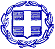 ΘΕΜΑ: «Ανακοίνωση προκήρυξης θέση Διευθυντή/Διευθύντριας «Γενικών Υποθέσεων» (AD14)) στη Γενική Διεύθυνση Ευρωπαϊκής Πολιτικής Προστασίας και Επιχειρήσεων Ανθρωπιστικής Βοήθειας (ΓΔ ECHO) της Ευρωπαϊκής Επιτροπής»Σχετ.: Το υπ’ αριθμ.: ΔΙΠΑΑΔ/Φ.4/1225/19109 /20.12.2022 έγγραφο του Υπουργείου Εσωτερικών    Σας ενημερώνουμε ότι αναρτήθηκε στον δικτυακό τόπο «ΔΙΑΥΓΕΙΑ» έγγραφο με θέμα «Ανακοίνωση προκήρυξης θέση Διευθυντή/Διευθύντριας «Γενικών Υποθέσεων» (AD14)) στη Γενική Διεύθυνση Ευρωπαϊκής Πολιτικής Προστασίας και Επιχειρήσεων Ανθρωπιστικής Βοήθειας (ΓΔ ECHO) της Ευρωπαϊκής Επιτροπής» (ΑΔΑ:92Τ146ΜΤΛ6-ΧΩΨ) και παρακαλούμε για την ενημέρωση των υπαλλήλων σας. ΠΙΝΑΚΑΣ ΑΠΟΔΕΚΤΩΝ                                                                            1. Γενικές Διευθύνσεις, Διευθύνσεις και Τμήματα της Αποκεντρωμένης Διοίκησης Θεσσαλίας Στερεάς Ελλάδας –  Έδρες τους2.  Περιφέρεια Θεσσαλίας και Περιφέρεια Στερεάς Ελλάδας3.  Δήμοι Περιφέρειας Θεσσαλίας και Περιφέρειας Στερεάς Ελλάδας4. Τμήμα Τοπικής Αυτοδιοίκησης και Νομικών Προσώπων Λαμίας της Αποκεντρωμένης Διοίκησης Θεσσαλίας-Στερεάς Ελλάδας (Με την παράκληση να ενημερώσει τα ΝΠΔΔ που εποπτεύει)5. ΝΠΔΔ ΘεσσαλίαςΕπιμελητήριο ΛάρισαςΕπιμελητήριο ΜαγνησίαςΕπιμελητήριο ΤρικάλωνΕπιμελητήριο Καρδίτσας        ΕΛΛΗΝΙΚΗ ΔΗΜΟΚΡΑΤΙΑ                  Λάρισα,   - 12 - 2022ΑΠΟΚΕΝΤΡΩΜΕΝΗ ΔΙΟΙΚΗΣΗ ΘΕΣΣΑΛΙΑΣ-       ΣΤΕΡΕΑΣ ΕΛΛΑΔΑΣΓΕΝΙΚΗ ΔΙΕΥΘΥΝΣΗ ΕΣΩΤΕΡΙΚΗΣ ΛΕΙΤΟΥΡΓΙΑΣ                  Αριθ. πρωτ.:           ΔΙΕΥΘΥΝΣΗ ΔΙΟΙΚΗΣΗΣ          ΤΜΗΜΑ ΠΡΟΣΩΠΙΚΟΥΠληροφορίεςΤηλέφωνοΤαχ. Δ/νσηΤαχ.Κωδ./ΠόληE- mail: Ε. Σουλιώτη: 2413 - 503.583: Σωκράτους 111: 413 36 Λάρισα: eirini.soulioti@apdthest.gov.grΠρος : Όπως Πίνακας αποδεκτώνΠρος:       Με εντολή Συντονιστή Α.Δ.Θ.Στ.Ε.Ο Προϊστάμενος Διεύθυνσης Διοίκησηςκ.α.α.                  Βασίλειος Κ. ΣπανόςΕσωτερική Διανομή:Ενημέρωση των υπαλλήλων τηςΔιεύθυνσης Διοίκησης με e-mail      Με εντολή Συντονιστή Α.Δ.Θ.Στ.Ε.Ο Προϊστάμενος Διεύθυνσης Διοίκησηςκ.α.α.                  Βασίλειος Κ. Σπανός